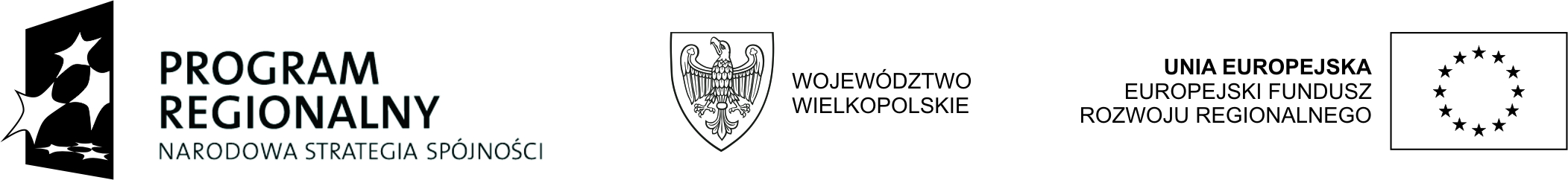 Załącznik nr 10 do SIWZ   OŚWIADCZENIE POTWIERDZAJĄCE POSIADANIE UPRAWNIEŃ BUDOWLANYCH								 Wykonawca ……………………………………Oświadczenie Składając ofertę w postępowaniu o udzielenie zamówienia publicznego prowadzonym w trybie przetargu nieograniczonego na dokończenie rozbudowy oczyszczalni ścieków w Kiączynie wraz z siecią kanalizacji sanitarnej (tzw. Układ Kaźmierz- Kiączyn) – etap I, zgodnie z Rozporządzeniem Prezesa Rady Ministrów z dnia 19 lutego 2013r. w sprawie rodzajów dokumentów, jakich może żądać zamawiający od wykonawcy, oraz form, w jakich te dokumenty mogą być składane (Dz. U. z 19.02.2013r poz. 231.), oświadczam/my że osoby wymienione w załączniku nr 9 odpowiedzialne za kierowanie robotami budowlanymi posiadają uprawnienia w zakresie niezbędnym do wykonania zamówienia w specjalnościach:- instalacyjnej w zakresie sieci, instalacji i urządzeń cieplnych, wentylacyjnych, gazowych, wodociągowych i kanalizacyjnych Osoby te posiadają aktualne wpisy na listę członków właściwej izby. .........................., dn. …………………….                                    ....................................................Podpis osób uprawnionych do składania oświadczeń woli w imieniu Wykonawcy oraz pieczątka / pieczątki/